Combien ? 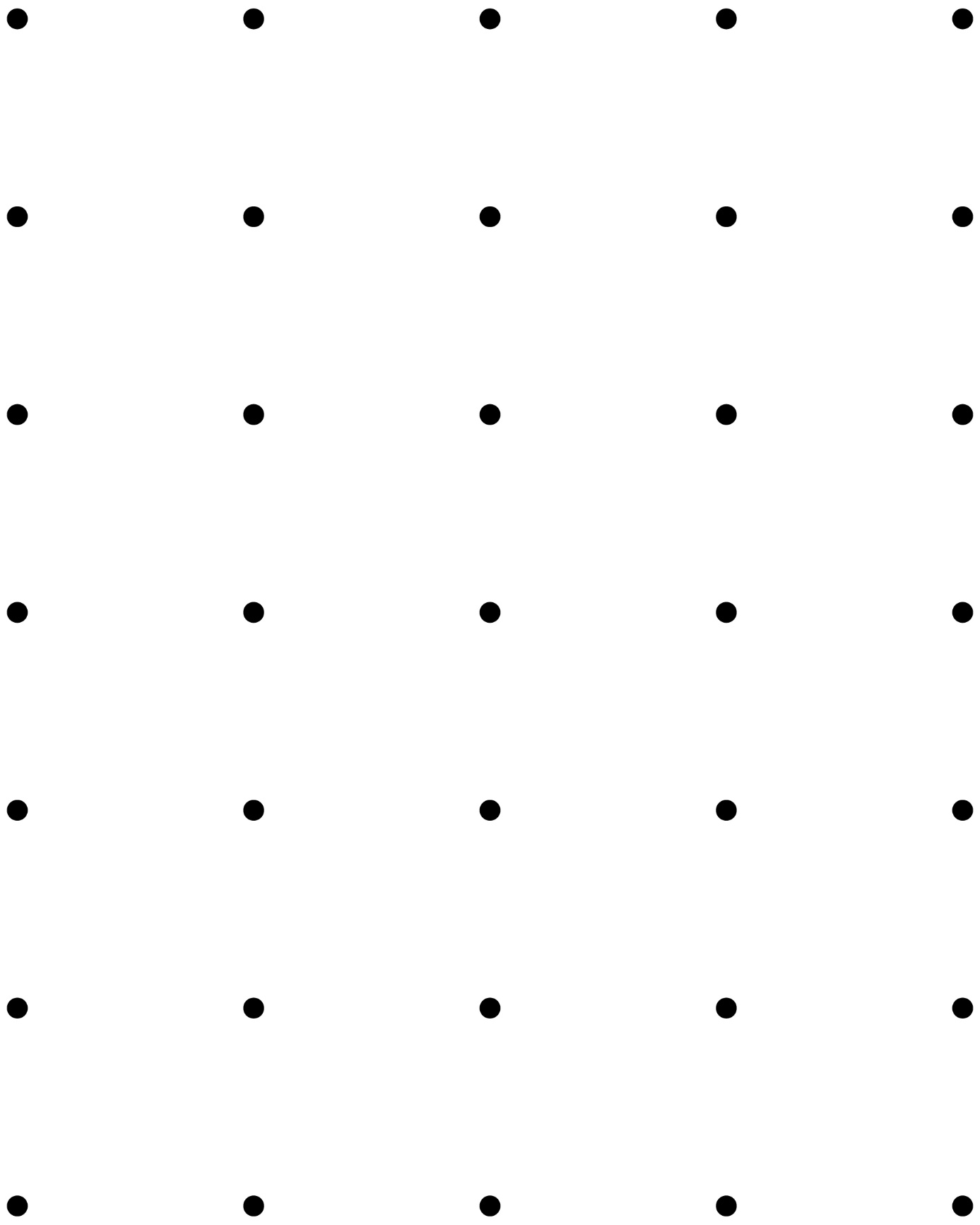 Combien ? 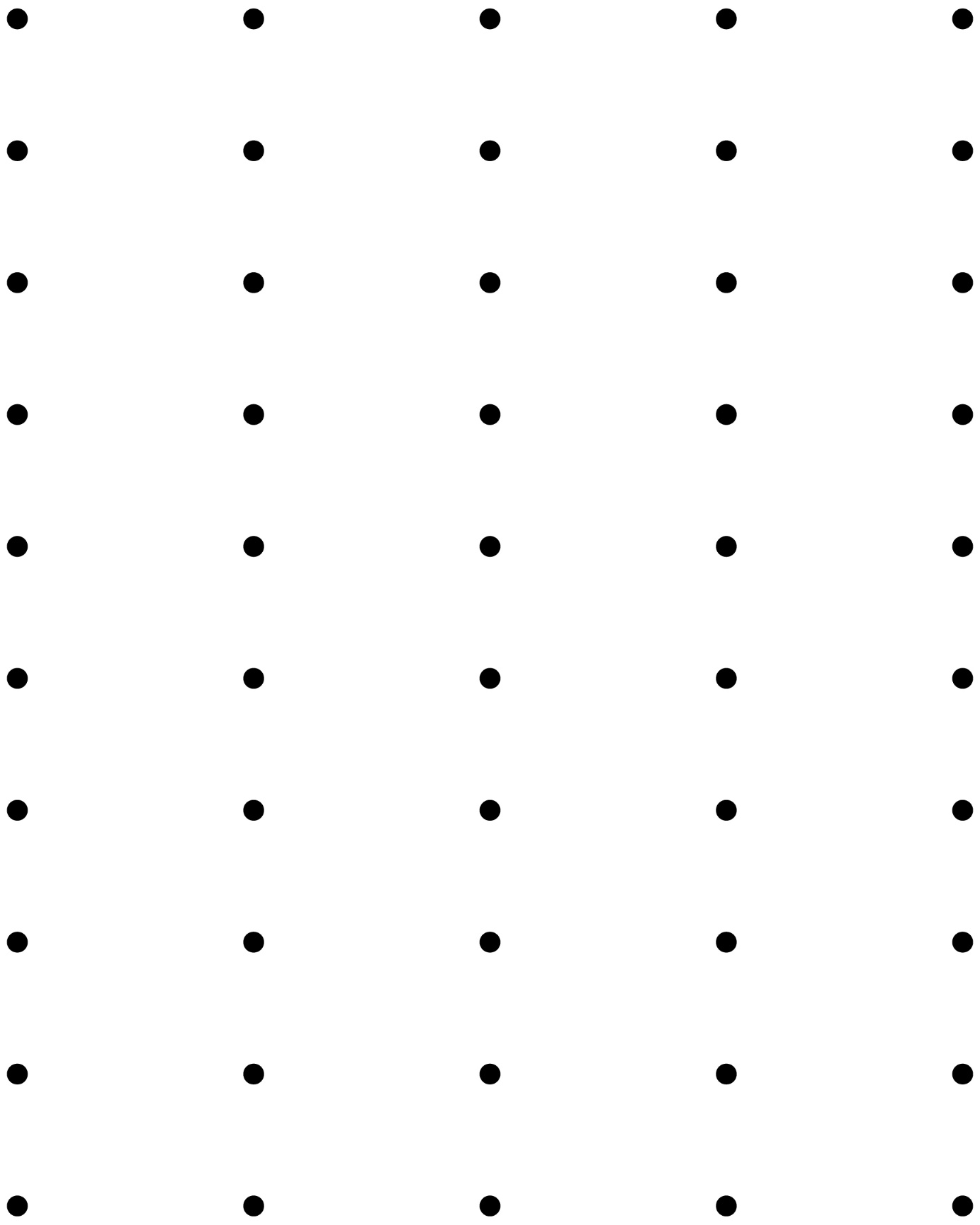 